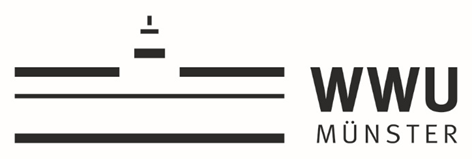 Masterarbeit(en) und Bachelorarbeit(en) zu vergebenThema: „Wirksamkeit eines Internet-basierten Programms bei Körperdysmorpher Störung“In der Arbeitseinheit Klinische Psychologie und Psychotherapie (AE Buhlmann) sind ab Oktober (Kombination mit einem Forschungspraktikum möglich) 2 Masterarbeiten und 2 Bachelorarbeiten zu vergeben. Innerhalb des Projektes soll die Wirksamkeit eines zwölfwöchigen Internet-basierten Programms bei PatientInnen mit körperdysmorpher Störung überprüft werden.Ihre Aufgaben:􀀀 Versuchsleitungsaufgaben (z.B. Probandenrekrutierung und -support,Studienphasenmanagement, Datenpflege, in-lab mit PatientInnenkontakt)􀀀 Datenmanagement in Unipark und SPSS􀀀 Aufbereitung der Daten und statistische Auswertung􀀀 Erarbeitung einer eigenen Fragestellung innerhalb des ProjektsWir bieten:􀀀 Einblicke in die Forschung zu experimenteller Psychopathologie􀀀 Betreuung bei allen Arbeitsschritten􀀀 gut vernetze TeamarbeitWir erwarten:􀀀 Interesse an klinisch-psychologischer Forschung􀀀 Freundlichkeit und Professionalität im Umgang mit PatientInnen􀀀 gute methodische und statistische Kenntnisse􀀀 Kenntnisse in Unipark und Datenverarbeitung mit SPSS wünschenswertBei Interesse wenden Sie sich bitte bis zum 30.10.2020 mit dem ausgefülltenFragebogen zu Abschlussarbeiten (https://www.uni-muenster.de/PsyIFP/AEBuhlmann/studium/abschlussarbeiten.html)* und einerkurzen Motivations-Email (ggf. mit Beschreibung relevanter Vorerfahrungen imklinischen und/oder wissenschaftlichen Bereich) an Fanny Dietel (dietel@uni-muenster.de).